#навигаторыдетства 27 ноября День материВ 1998 году президент Российской Федерации подписал указ об учреждении праздника, который наполнен особой теплотой, искренностью и глубокой благодарностью в адрес матерей, бабушек, жен, всех женщин, воспитывающих детей. Традиции праздникаНеофициальный символ праздника — незабудка. Также к этому дню приурочена всероссийская социальная акция «Мама, я тебя люблю!». По всей стране проходят концерты, конкурсы, акции, выставки.#навигаторыдетства #навигаторыдетстваНСО #деньматери #Росдетцентр #РДШ #РДДМЛицеисты приняли участие в творческой мастерской, создавали открытки для мамы «Для тебя». 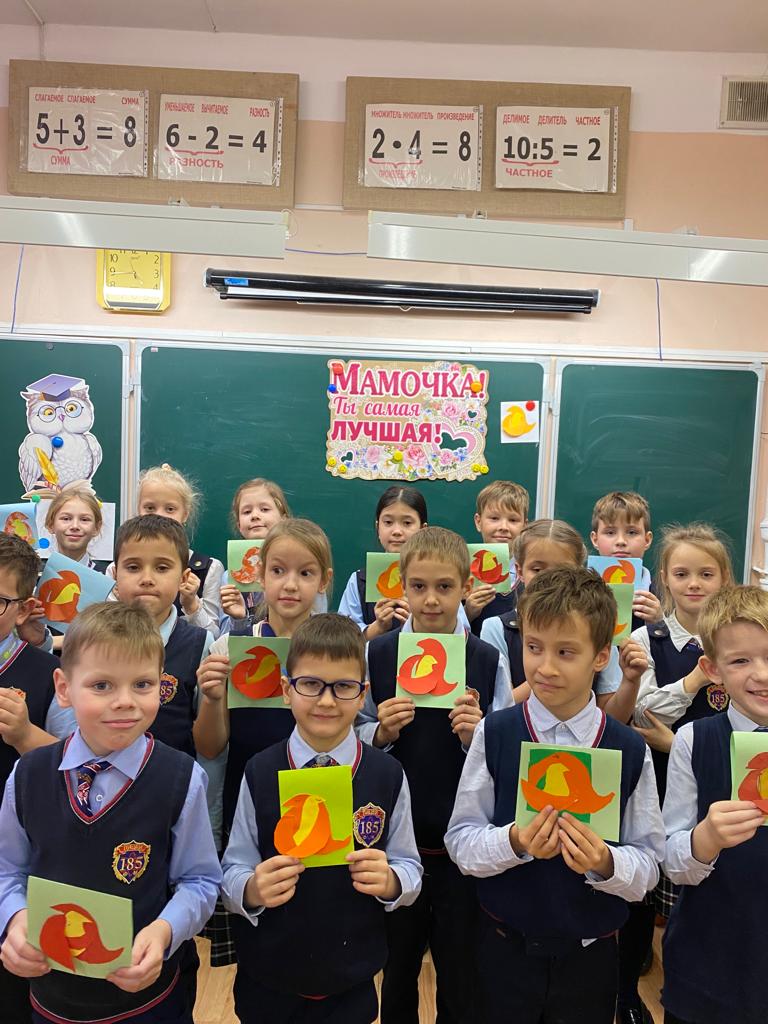 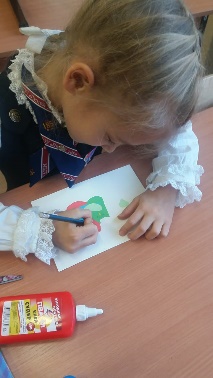 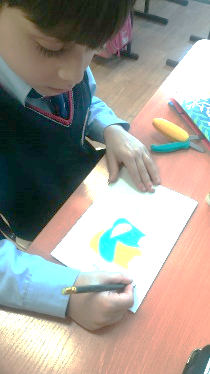 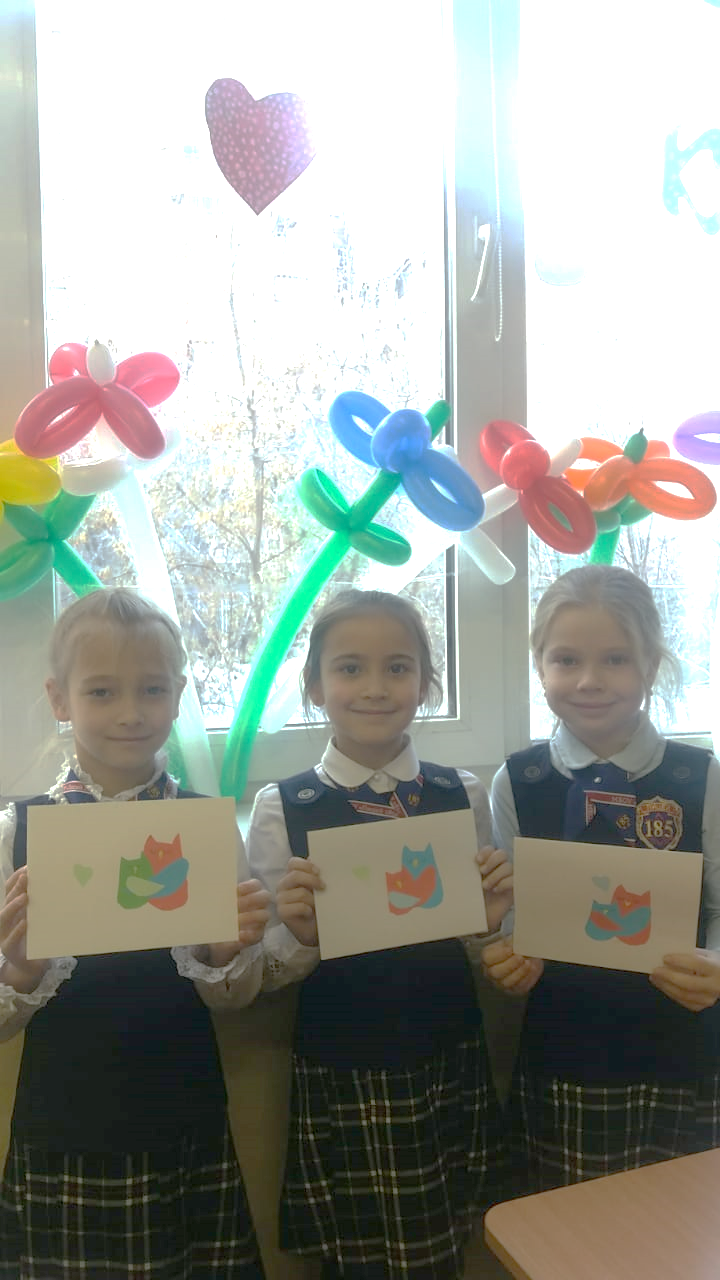 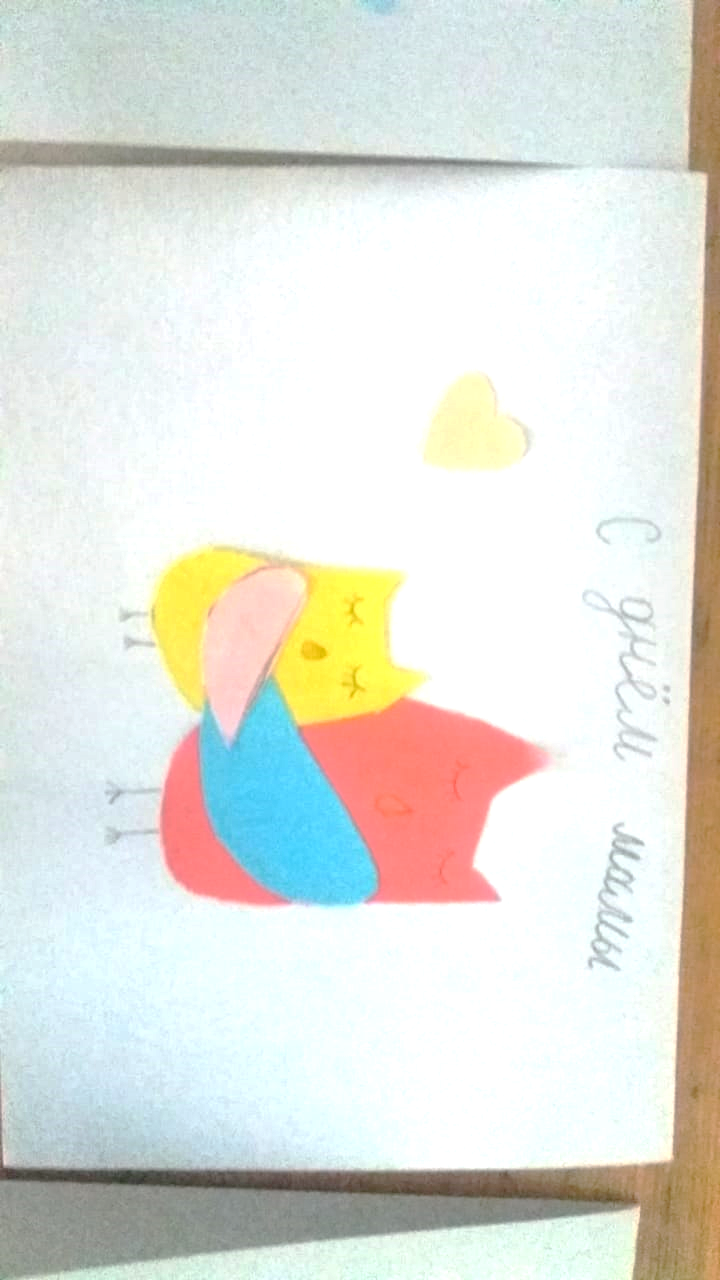 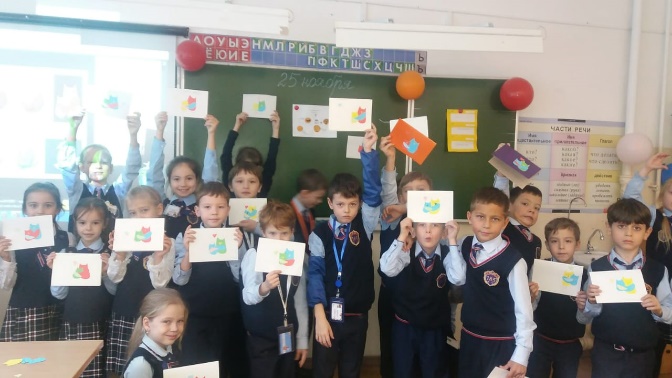 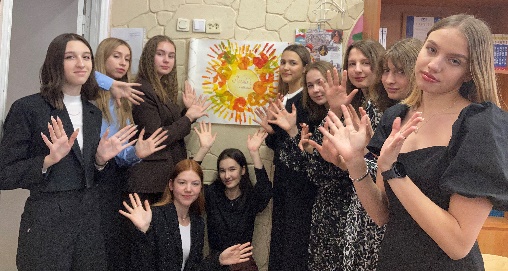 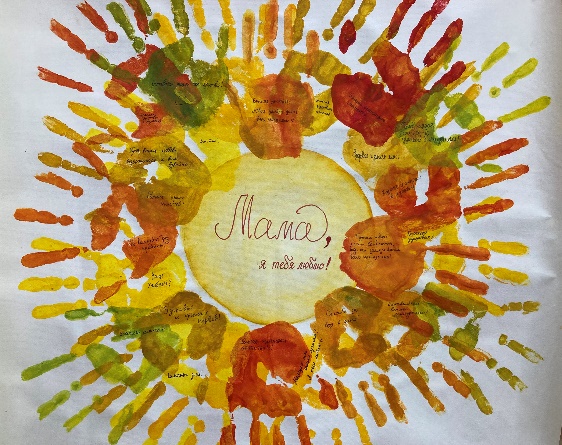 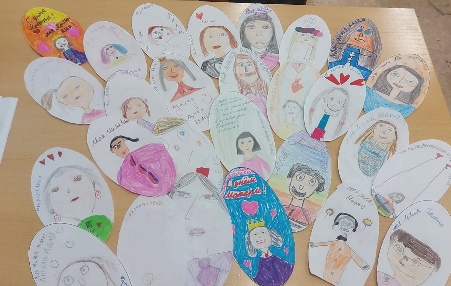 Поздравления мам традиционно продолжатся праздничным концертом!